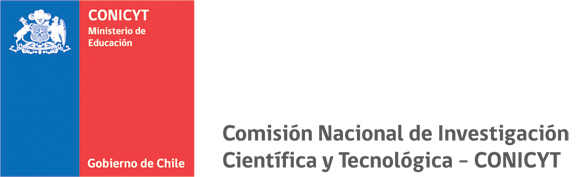 ANEXO 1: CURRÍCULUM VITAE DEL INVESTIGADORANTECEDENTES ACADÉMICOSAntecedentes Generales*Información de contacto*		Dirección Residencia Particular* 	Dirección Laboral  Antecedentes Académicos y Experiencias ProfesionalesIdiomas*Títulos y Grados Académicos* Clasificación de Universidad y programa donde hizo su doctorado.Tesis de Doctorado realizada (*):DEGLOSE DE PRODUCTIVIDAD * EN LOS SIGUIENTES CAMPOS REPLICAR CUADROS CUANTAS VECES SEAN NECESARIASPublicaciones 1.-Capítulos de Libros 1.-Libros. 1.-Presentaciones a Congresos1.-Propiedad Intelectual (patentes)1.-Experiencias laborales*Actividades NO vigentes. (Priorizar las más importantes según la pertinencia del proyecto al que postula).Actividades Vigentes* (Priorizar las más importantes según la pertinencia del proyecto al que postula.  Partir por la actividad laboral actual).Experiencias Académicas: Investigación*Docencia 1.- Pasantía 1.- Reconocimientos y premios. 1.- Producción y Otros Antecedentes*Participación en Proyectos y/o programas gubernamentales.1.- Participación en proyectos Ley o proyectos de desarrollo normativo.1.- Proyectos y/o programas privados y/o investigación en los últimos 5 años*1.- *Adjuntar Anexo a continuación Primer nombre*Segundo nombrePrimer apellido*Segundo apellidoRUT /  Nº Pasaporte *Fecha nacimiento Día / Mes / Año*Sexo: F / M*Nacionalidad*Correo electrónico*TeléfonoCod. País – Cod. Ciudad – Número*CelularCod. País  - NúmeroDirección*Dirección*Dirección*Dirección*País*Ciudad *Casilla Código postalInstitución*Institución*Institución*Institución*Dirección*Dirección*Dirección*Dirección*País*Ciudad *Casilla Código postalIdioma*Nivel de Comprensión* (Alto – Medio – Bajo)Nivel de Conversación* (Alto – Medio – Bajo)Nivel de Escritura* (Alto – Medio – Bajo)Nivel de Lectura* (Alto – Medio – Bajo)Título(s)*Institución Educacional*País*Año obtención*Grado(s) Académico(s) *Institución Educacional*País *Año obtención *Universidad de DoctoradoRanking ARWURanking Times Higher EducationRanking ARWU por áreaRanking Times Higher Educationpor áreaPrograma de DoctoradoNombre Ranking Nacional utilizado (del  país donde hizo su doctorado)Posición en el rankingOtras referencias de calidad del programaDescriba brevemente la tesis de doctorado realizada. Datos básicos Profesor Guía de Tesis:  Grados Académicos, línea de investigación y otros que estime pertinente (adjuntar en Anexo, CV in extenso)PRODUCTIVIDAD CIENTÍFICA Señalar N° publicaciones desde el año 2006 (inclusive).PRODUCTIVIDAD CIENTÍFICA Señalar N° publicaciones desde el año 2006 (inclusive).N° publicaciones ISI:N° publicaciones Scopus:N° publicaciones Scielo (cuando corresponda):N° publicaciones de libros: N° publicaciones en capítulos de libros:Otros (especificar):Autor(es)*Autor(es)*Autor(es)*Autor(es)*Autor(es)*Título *Título *Título *Número de Páginas*Número de Páginas*País de Publicación*País de Publicación*País de Publicación*País de Publicación*País de Publicación*Año *Nombre Publicación*Número*Número*Fascículo *Volumen *Volumen *Serie *Link *Otros Antecedentes (Índice de impacto, etc.)Otros Antecedentes (Índice de impacto, etc.)Otros Antecedentes (Índice de impacto, etc.)Otros Antecedentes (Índice de impacto, etc.)Otros Antecedentes (Índice de impacto, etc.)Otros Antecedentes (Índice de impacto, etc.)Otros Antecedentes (Índice de impacto, etc.)Otros Antecedentes (Índice de impacto, etc.)Autor(es) Capítulo*Autor(es) Capítulo*Autor(es) Capítulo*Autor(es) Capítulo*Título Capítulo*Título Capítulo*Título Capítulo*Autor(es) Libro*Autor(es) Libro*Autor(es) Libro*Autor(es) Libro*Título Libro*Título Libro*Título Libro*Número Páginas*Año*País *Editorial*Editorial*Número Edición*Link *Otros DatoOtros DatoOtros DatoOtros DatoOtros DatoOtros DatoOtros DatoAutor(es) Libro*Autor(es) Libro*Autor(es) Libro*Autor(es) Libro*Título Libro*Título Libro*Título Libro*Número Páginas*Año*País *Editorial*Editorial*Número Edición*Link *Otros DatoOtros DatoOtros DatoOtros DatoOtros DatoOtros DatoOtros DatoAutor(es)* Autor(es)* Autor(es)* Autor(es)* Título*Título*Tipo de presentación *Año*País *Nombre Evento*Nombre Evento*Número asistentes (apróx.)*___Oral  ___Póster   ___ OtroOtros DatoOtros DatoOtros DatoOtros DatoOtros DatoOtros DatoDescripción propiedad Intelectual* Número de Propiedad Intelectual *Nombre Institución*Tipo de Institución* (marque con una X)Tipo de Institución* (marque con una X)Tipo de Institución* (marque con una X)Tipo de Institución* (marque con una X)Tipo de Institución* (marque con una X)Tipo de Institución* (marque con una X)Tipo de Institución* (marque con una X)Tipo de Institución* (marque con una X)Tipo de Institución* (marque con una X)Tipo de Institución* (marque con una X)Tipo de Institución* (marque con una X)Tipo de Institución* (marque con una X)Académica y/o InvestigaciónAcadémica y/o InvestigaciónEmpresa PrivadaEmpresa PrivadaEmpresa PrivadaSector público / EstadosSector público / EstadosONG / FundaciónPaís*País*Región *Región *Región *Región *Comuna*Comuna*Comuna*Comuna*Ciudad*Ciudad*Ciudad*Función Desempeñada*Función Desempeñada*Función Desempeñada*Función Desempeñada*Función Desempeñada*Año Inicio*Año Inicio*Año Inicio*Año Inicio*Año Término*Año Término*Duración*Duración*____ meses____ mesesComentarios ( extensión máxima de 100 palabras) Comentarios ( extensión máxima de 100 palabras) Comentarios ( extensión máxima de 100 palabras) Comentarios ( extensión máxima de 100 palabras) Comentarios ( extensión máxima de 100 palabras) Comentarios ( extensión máxima de 100 palabras) Comentarios ( extensión máxima de 100 palabras) Comentarios ( extensión máxima de 100 palabras) Comentarios ( extensión máxima de 100 palabras) Comentarios ( extensión máxima de 100 palabras) Comentarios ( extensión máxima de 100 palabras) Comentarios ( extensión máxima de 100 palabras) Comentarios ( extensión máxima de 100 palabras) Nombre Institución*Tipo de Institución* (marque con una X)Tipo de Institución* (marque con una X)Tipo de Institución* (marque con una X)Tipo de Institución* (marque con una X)Tipo de Institución* (marque con una X)Tipo de Institución* (marque con una X)Tipo de Institución* (marque con una X)Tipo de Institución* (marque con una X)Tipo de Institución* (marque con una X)Tipo de Institución* (marque con una X)Tipo de Institución* (marque con una X)Académica y/o InvestigaciónAcadémica y/o InvestigaciónEmpresa PrivadaEmpresa PrivadaEmpresa PrivadaSector público / EstadosONG / FundaciónPaís*País*Región *Región *Región *Región *Comuna*Comuna*Comuna*Ciudad*Ciudad*Ciudad*Función Desempeñada*Función Desempeñada*Función Desempeñada*Función Desempeñada*Función Desempeñada*Año Inicio*Año Inicio*Horas semanales dedicación*Horas semanales dedicación*Horas semanales dedicación*Tipo de Contrato (X)*Tipo de Contrato (X)*___ Permanente___ Temporal___ Permanente___ TemporalSituación actual investigador (extensión máxima de 100 palabras): Explique su situación actual. Refiérase a la(s) entidad(es) donde actualmente se desempeña parcial o temporalmente, área, cargo/rol específico, tipo de contrato. Situación actual investigador (extensión máxima de 100 palabras): Explique su situación actual. Refiérase a la(s) entidad(es) donde actualmente se desempeña parcial o temporalmente, área, cargo/rol específico, tipo de contrato. Situación actual investigador (extensión máxima de 100 palabras): Explique su situación actual. Refiérase a la(s) entidad(es) donde actualmente se desempeña parcial o temporalmente, área, cargo/rol específico, tipo de contrato. Situación actual investigador (extensión máxima de 100 palabras): Explique su situación actual. Refiérase a la(s) entidad(es) donde actualmente se desempeña parcial o temporalmente, área, cargo/rol específico, tipo de contrato. Situación actual investigador (extensión máxima de 100 palabras): Explique su situación actual. Refiérase a la(s) entidad(es) donde actualmente se desempeña parcial o temporalmente, área, cargo/rol específico, tipo de contrato. Situación actual investigador (extensión máxima de 100 palabras): Explique su situación actual. Refiérase a la(s) entidad(es) donde actualmente se desempeña parcial o temporalmente, área, cargo/rol específico, tipo de contrato. Situación actual investigador (extensión máxima de 100 palabras): Explique su situación actual. Refiérase a la(s) entidad(es) donde actualmente se desempeña parcial o temporalmente, área, cargo/rol específico, tipo de contrato. Situación actual investigador (extensión máxima de 100 palabras): Explique su situación actual. Refiérase a la(s) entidad(es) donde actualmente se desempeña parcial o temporalmente, área, cargo/rol específico, tipo de contrato. Situación actual investigador (extensión máxima de 100 palabras): Explique su situación actual. Refiérase a la(s) entidad(es) donde actualmente se desempeña parcial o temporalmente, área, cargo/rol específico, tipo de contrato. Situación actual investigador (extensión máxima de 100 palabras): Explique su situación actual. Refiérase a la(s) entidad(es) donde actualmente se desempeña parcial o temporalmente, área, cargo/rol específico, tipo de contrato. Situación actual investigador (extensión máxima de 100 palabras): Explique su situación actual. Refiérase a la(s) entidad(es) donde actualmente se desempeña parcial o temporalmente, área, cargo/rol específico, tipo de contrato. Situación actual investigador (extensión máxima de 100 palabras): Explique su situación actual. Refiérase a la(s) entidad(es) donde actualmente se desempeña parcial o temporalmente, área, cargo/rol específico, tipo de contrato. Nombre Institución*Función desempeñada* (marque con una X)Función desempeñada* (marque con una X)Función desempeñada* (marque con una X)Función desempeñada* (marque con una X)Función desempeñada* (marque con una X)Función desempeñada* (marque con una X)Función desempeñada* (marque con una X)Función desempeñada* (marque con una X)Función desempeñada* (marque con una X)Función desempeñada* (marque con una X)Función desempeñada* (marque con una X)Función desempeñada* (marque con una X)Función desempeñada* (marque con una X)Función desempeñada* (marque con una X)Investigador Investigador Investigador Ayudante Ayudante Tesis-ta Tutor Tutor Asistente Coinvestiga-dor Coinvestiga-dor Coinvestiga-dor Colaborador Colaborador Personal técni- coProgramador Programador Otro País*País*Región *Región *Región *Región *Región *Comuna*Comuna*Ciudad*Ciudad*Ciudad*Ciudad*Ciudad*Ciudad*Estado de la actividad*Estado de la actividad*Estado de la actividad*Año Inicio*Año Inicio*Año Inicio*Año Término*Año Término*Año Término*Duración *Duración *Tipo de Contrato*Tipo de Contrato*Tipo de Contrato*Tipo de Contrato*___ En desarrollo    ____ Terminada___ En desarrollo    ____ Terminada___ En desarrollo    ____ Terminada____ meses____ meses___ Permanente___ Temporal___ Permanente___ Temporal___ Permanente___ Temporal___ Permanente___ TemporalComentarios ( extensión máxima de 100 palabras) Comentarios ( extensión máxima de 100 palabras) Comentarios ( extensión máxima de 100 palabras) Comentarios ( extensión máxima de 100 palabras) Comentarios ( extensión máxima de 100 palabras) Comentarios ( extensión máxima de 100 palabras) Comentarios ( extensión máxima de 100 palabras) Comentarios ( extensión máxima de 100 palabras) Comentarios ( extensión máxima de 100 palabras) Comentarios ( extensión máxima de 100 palabras) Comentarios ( extensión máxima de 100 palabras) Comentarios ( extensión máxima de 100 palabras) Comentarios ( extensión máxima de 100 palabras) Comentarios ( extensión máxima de 100 palabras) Comentarios ( extensión máxima de 100 palabras) Nombre Institución*Nombre Institución*Nombre Institución*Nombre Institución*Nombre Institución*Función Desempeñada* (marque con una X)Función Desempeñada* (marque con una X)Función Desempeñada* (marque con una X)Función Desempeñada* (marque con una X)Función Desempeñada* (marque con una X)Función Desempeñada* (marque con una X)DocenteDocenteAyudantePaís*País*Región *Región *Región *Comuna*Comuna*Comuna*Comuna*Ciudad*Ciudad*Estado de la actividad*Tipo de contrato*Tipo de contrato*Año Inicio*Año término*Año término*Duración *Duración *Horas Dedicación*Horas Dedicación*Horas Dedicación*___ En desarrollo ___ Terminada___Permanente___Temporal___Permanente___Temporal___  meses.___  meses.___ Hrs. semanales___ Hrs. semanales___ Hrs. semanalesComentarios ( extensión máxima de 100 palabras) Comentarios ( extensión máxima de 100 palabras) Comentarios ( extensión máxima de 100 palabras) Comentarios ( extensión máxima de 100 palabras) Comentarios ( extensión máxima de 100 palabras) Comentarios ( extensión máxima de 100 palabras) Comentarios ( extensión máxima de 100 palabras) Comentarios ( extensión máxima de 100 palabras) Comentarios ( extensión máxima de 100 palabras) Comentarios ( extensión máxima de 100 palabras) Comentarios ( extensión máxima de 100 palabras) Nombre Institución*Nombre Institución*Nombre Institución*Nombre de la Actividad*Nombre de la Actividad*Nombre de la Actividad*Nombre de la Actividad*País*País*Región *Región *Comuna*Comuna*Ciudad*Año de Inicio*Año término*Año término*Año término*Año término*Duración *Duración *_____ meses._____ meses.Comentarios ( extensión máxima de 100 palabras) Comentarios ( extensión máxima de 100 palabras) Comentarios ( extensión máxima de 100 palabras) Comentarios ( extensión máxima de 100 palabras) Comentarios ( extensión máxima de 100 palabras) Comentarios ( extensión máxima de 100 palabras) Comentarios ( extensión máxima de 100 palabras) Nombre *Nombre *Institución*Institución*País*Motivo*Motivo*Motivo*Tipo de reconocimiento *Tipo de reconocimiento *Tipo de reconocimiento *Año *          ___Académico              ___Profesional              ___Otro          ___Académico              ___Profesional              ___Otro          ___Académico              ___Profesional              ___OtroLink Link Link Link Función desempeñada* (marque con una X)Función desempeñada* (marque con una X)Función desempeñada* (marque con una X)Función desempeñada* (marque con una X)Función desempeñada* (marque con una X)Función desempeñada* (marque con una X)Función desempeñada* (marque con una X)Función desempeñada* (marque con una X)Función desempeñada* (marque con una X)Función desempeñada* (marque con una X)Función desempeñada* (marque con una X)Función desempeñada* (marque con una X)Función desempeñada* (marque con una X)Función desempeñada* (marque con una X)Función desempeñada* (marque con una X)Función desempeñada* (marque con una X)Función desempeñada* (marque con una X)DirectorConsultorInvestiga-dor Ayudante Ayudante Tesis-ta Tutor Tutor Asisten te CoordinadorAsesorCoinvestigador Colaborador Colaborador Personal técnicoProgramador Programador Otro Título del Proyecto*Título del Proyecto*Título del Proyecto*Título del Proyecto*Título del Proyecto*Título del Proyecto*Título del Proyecto*Fuente Financiamiento*Fuente Financiamiento*Fuente Financiamiento*Fuente Financiamiento*Fuente Financiamiento*Fuente Financiamiento*Fuente Financiamiento*Fuente Financiamiento*Fuente Financiamiento*Fuente Financiamiento*Período de Participación *Período de Participación *Período de Participación *Período de Participación *Período de Participación *Período de Participación *Período de Participación *Período de Participación *Período de Participación *Período de Participación *Período de Participación *Período de Participación *Año Inicio*Año Inicio*Año Término*Año Término*Año Término*___ Un año del proyecto      ____ Más de un año    ____ Menos de un año___ Un año del proyecto      ____ Más de un año    ____ Menos de un año___ Un año del proyecto      ____ Más de un año    ____ Menos de un año___ Un año del proyecto      ____ Más de un año    ____ Menos de un año___ Un año del proyecto      ____ Más de un año    ____ Menos de un año___ Un año del proyecto      ____ Más de un año    ____ Menos de un año___ Un año del proyecto      ____ Más de un año    ____ Menos de un año___ Un año del proyecto      ____ Más de un año    ____ Menos de un año___ Un año del proyecto      ____ Más de un año    ____ Menos de un año___ Un año del proyecto      ____ Más de un año    ____ Menos de un año___ Un año del proyecto      ____ Más de un año    ____ Menos de un año___ Un año del proyecto      ____ Más de un año    ____ Menos de un añoDescripción de Participación* ( extensión máxima de 100 palabras) Descripción de Participación* ( extensión máxima de 100 palabras) Descripción de Participación* ( extensión máxima de 100 palabras) Descripción de Participación* ( extensión máxima de 100 palabras) Descripción de Participación* ( extensión máxima de 100 palabras) Descripción de Participación* ( extensión máxima de 100 palabras) Descripción de Participación* ( extensión máxima de 100 palabras) Descripción de Participación* ( extensión máxima de 100 palabras) Descripción de Participación* ( extensión máxima de 100 palabras) Descripción de Participación* ( extensión máxima de 100 palabras) Descripción de Participación* ( extensión máxima de 100 palabras) Descripción de Participación* ( extensión máxima de 100 palabras) Descripción de Participación* ( extensión máxima de 100 palabras) Descripción de Participación* ( extensión máxima de 100 palabras) Descripción de Participación* ( extensión máxima de 100 palabras) Descripción de Participación* ( extensión máxima de 100 palabras) Descripción de Participación* ( extensión máxima de 100 palabras) Función desempeñada* (marque con una X)Función desempeñada* (marque con una X)Función desempeñada* (marque con una X)Función desempeñada* (marque con una X)Función desempeñada* (marque con una X)Función desempeñada* (marque con una X)Función desempeñada* (marque con una X)Función desempeñada* (marque con una X)Función desempeñada* (marque con una X)Función desempeñada* (marque con una X)Función desempeñada* (marque con una X)Función desempeñada* (marque con una X)Función desempeñada* (marque con una X)Función desempeñada* (marque con una X)Función desempeñada* (marque con una X)Función desempeñada* (marque con una X)Función desempeñada* (marque con una X)DirectorConsultorInvestigador Ayudante Tesista Tutor Tutor Asistente CoordinadorAsesorCoinvestigador Colaborador Personal técnicoProgramador Programador Otro Título del Proyecto*Título del Proyecto*Título del Proyecto*Título del Proyecto*Título del Proyecto*Título del Proyecto*Título del Proyecto*Título del Proyecto*Fuente Financiamiento*Fuente Financiamiento*Fuente Financiamiento*Fuente Financiamiento*Fuente Financiamiento*Fuente Financiamiento*Fuente Financiamiento*Fuente Financiamiento*Fuente Financiamiento*Período de Participación *Período de Participación *Período de Participación *Período de Participación *Período de Participación *Período de Participación *Período de Participación *Período de Participación *Período de Participación *Período de Participación *Período de Participación *Período de Participación *Año Inicio*Año Inicio*Año Término*Año Término*Año Término*___ Un año del proyecto      ____ Más de un año    ____ Menos de un año___ Un año del proyecto      ____ Más de un año    ____ Menos de un año___ Un año del proyecto      ____ Más de un año    ____ Menos de un año___ Un año del proyecto      ____ Más de un año    ____ Menos de un año___ Un año del proyecto      ____ Más de un año    ____ Menos de un año___ Un año del proyecto      ____ Más de un año    ____ Menos de un año___ Un año del proyecto      ____ Más de un año    ____ Menos de un año___ Un año del proyecto      ____ Más de un año    ____ Menos de un año___ Un año del proyecto      ____ Más de un año    ____ Menos de un año___ Un año del proyecto      ____ Más de un año    ____ Menos de un año___ Un año del proyecto      ____ Más de un año    ____ Menos de un año___ Un año del proyecto      ____ Más de un año    ____ Menos de un añoDescripción de Participación* ( extensión máxima de 100 palabras) Descripción de Participación* ( extensión máxima de 100 palabras) Descripción de Participación* ( extensión máxima de 100 palabras) Descripción de Participación* ( extensión máxima de 100 palabras) Descripción de Participación* ( extensión máxima de 100 palabras) Descripción de Participación* ( extensión máxima de 100 palabras) Descripción de Participación* ( extensión máxima de 100 palabras) Descripción de Participación* ( extensión máxima de 100 palabras) Descripción de Participación* ( extensión máxima de 100 palabras) Descripción de Participación* ( extensión máxima de 100 palabras) Descripción de Participación* ( extensión máxima de 100 palabras) Descripción de Participación* ( extensión máxima de 100 palabras) Descripción de Participación* ( extensión máxima de 100 palabras) Descripción de Participación* ( extensión máxima de 100 palabras) Descripción de Participación* ( extensión máxima de 100 palabras) Descripción de Participación* ( extensión máxima de 100 palabras) Descripción de Participación* ( extensión máxima de 100 palabras) Función desempeñada* (marque con una X)Función desempeñada* (marque con una X)Función desempeñada* (marque con una X)Función desempeñada* (marque con una X)Función desempeñada* (marque con una X)Función desempeñada* (marque con una X)Función desempeñada* (marque con una X)Función desempeñada* (marque con una X)Función desempeñada* (marque con una X)Función desempeñada* (marque con una X)Función desempeñada* (marque con una X)Función desempeñada* (marque con una X)Función desempeñada* (marque con una X)Función desempeñada* (marque con una X)Función desempeñada* (marque con una X)Función desempeñada* (marque con una X)Función desempeñada* (marque con una X)DirectorConsultorInvestigador Ayudante Tesista Tutor Tutor Asistente CoordinadorAsesorCoinvestigador Colaborador Personal técnicoProgramador Programador Otro Título del Proyecto*Título del Proyecto*Título del Proyecto*Título del Proyecto*Título del Proyecto*Título del Proyecto*Título del Proyecto*Título del Proyecto*Fuente Financiamiento*Fuente Financiamiento*Fuente Financiamiento*Fuente Financiamiento*Fuente Financiamiento*Fuente Financiamiento*Fuente Financiamiento*Fuente Financiamiento*Fuente Financiamiento*Período de Participación *Período de Participación *Período de Participación *Período de Participación *Período de Participación *Período de Participación *Período de Participación *Período de Participación *Período de Participación *Período de Participación *Período de Participación *Período de Participación *Año Inicio*Año Inicio*Año Término*Año Término*Año Término*___ Un año del proyecto      ____ Más de un año    ____ Menos de un año___ Un año del proyecto      ____ Más de un año    ____ Menos de un año___ Un año del proyecto      ____ Más de un año    ____ Menos de un año___ Un año del proyecto      ____ Más de un año    ____ Menos de un año___ Un año del proyecto      ____ Más de un año    ____ Menos de un año___ Un año del proyecto      ____ Más de un año    ____ Menos de un año___ Un año del proyecto      ____ Más de un año    ____ Menos de un año___ Un año del proyecto      ____ Más de un año    ____ Menos de un año___ Un año del proyecto      ____ Más de un año    ____ Menos de un año___ Un año del proyecto      ____ Más de un año    ____ Menos de un año___ Un año del proyecto      ____ Más de un año    ____ Menos de un año___ Un año del proyecto      ____ Más de un año    ____ Menos de un añoDescripción de Participación* ( extensión máxima de 100 palabras, Verdana 10) Descripción de Participación* ( extensión máxima de 100 palabras, Verdana 10) Descripción de Participación* ( extensión máxima de 100 palabras, Verdana 10) Descripción de Participación* ( extensión máxima de 100 palabras, Verdana 10) Descripción de Participación* ( extensión máxima de 100 palabras, Verdana 10) Descripción de Participación* ( extensión máxima de 100 palabras, Verdana 10) Descripción de Participación* ( extensión máxima de 100 palabras, Verdana 10) Descripción de Participación* ( extensión máxima de 100 palabras, Verdana 10) Descripción de Participación* ( extensión máxima de 100 palabras, Verdana 10) Descripción de Participación* ( extensión máxima de 100 palabras, Verdana 10) Descripción de Participación* ( extensión máxima de 100 palabras, Verdana 10) Descripción de Participación* ( extensión máxima de 100 palabras, Verdana 10) Descripción de Participación* ( extensión máxima de 100 palabras, Verdana 10) Descripción de Participación* ( extensión máxima de 100 palabras, Verdana 10) Descripción de Participación* ( extensión máxima de 100 palabras, Verdana 10) Descripción de Participación* ( extensión máxima de 100 palabras, Verdana 10) Descripción de Participación* ( extensión máxima de 100 palabras, Verdana 10) 